Sample Assessment Tasks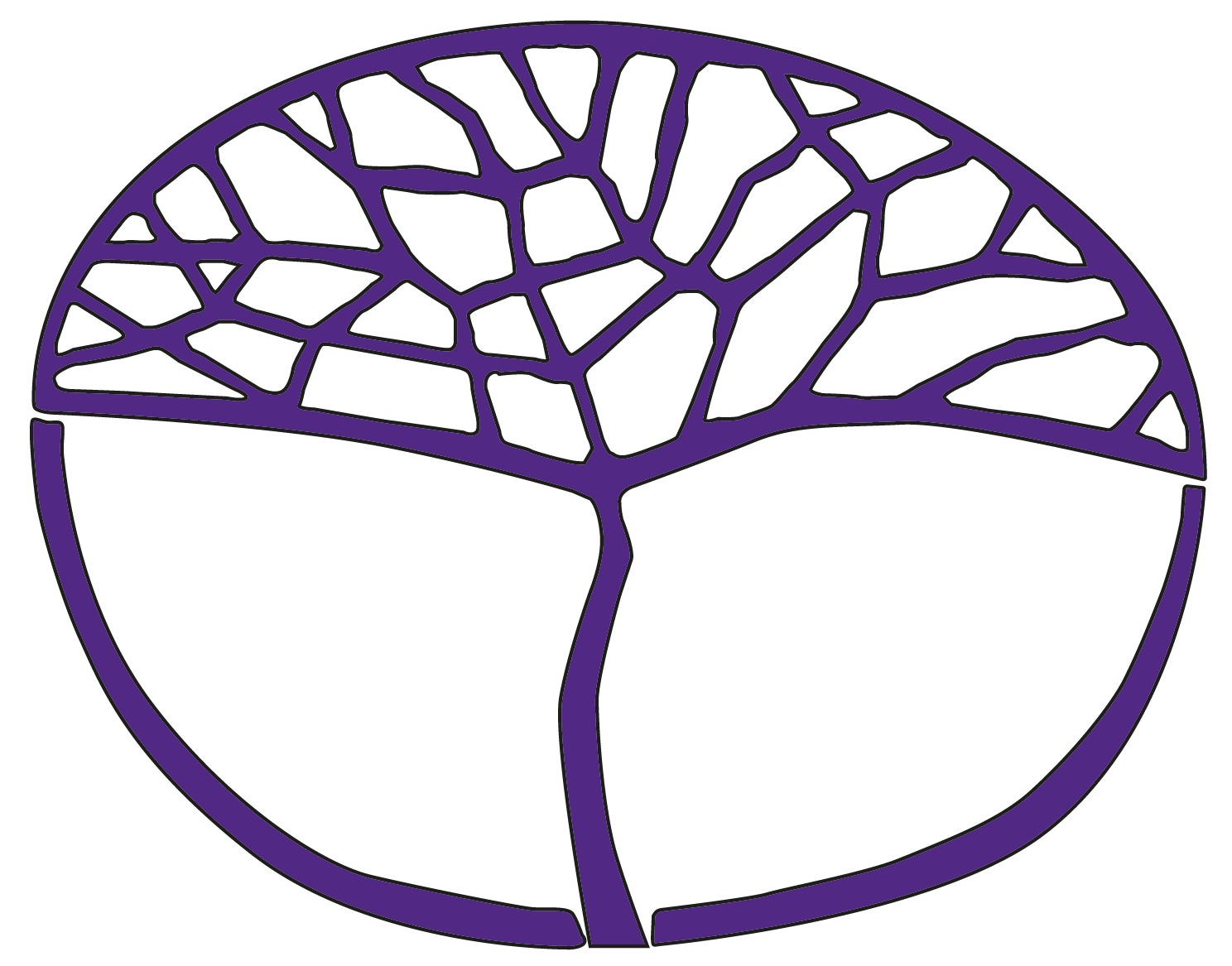 Marine and Maritime StudiesATAR Year 11Copyright© School Curriculum and Standards Authority, 2014This document – apart from any third party copyright material contained in it – may be freely copied, or communicated on an intranet, for non-commercial purposes in educational institutions, provided that the School Curriculum and Standards Authority is acknowledged as the copyright owner, and that the Authority’s moral rights are not infringed.Copying or communication for any other purpose can be done only within the terms of the Copyright Act 1968 or with prior written permission of the School Curriculum and Standards Authority. Copying or communication of any third party copyright material can be done only within the terms of the Copyright Act 1968 or with permission of the copyright owners.Any content in this document that has been derived from the Australian Curriculum may be used under the terms of the Creative Commons Attribution-NonCommercial 3.0 Australia licenceDisclaimerAny resources such as texts, websites and so on that may be referred to in this document are provided as examples of resources that teachers can use to support their learning programs. Their inclusion does not imply that they are mandatory or that they are the only resources relevant to the course.Sample assessment taskMarine and Maritime Studies – ATAR Year 11Task 1 – Testing for salinity – Unit 1Assessment type: InvestigationConditionsPeriod allowed for completion of the task: 1–2 weeksTask weighting5% of the school mark for this pair of units____________________________________________________________________________________________________Testing for salinity 	(25 marks)Carry out the investigation as described below to determine the approximate salt (sodium chloride) concentration in sea water. The report of your investigation should include; a brief summary of the method, all results and graphs, answers to questions related to the activity and a conclusion. In addition you should answer the analysis and evaluation questions.Task descriptionThis task comprises four main sections:using standard solutions to produce a calibration graphcollection and testing of a range of water samples from an open beach and a nearby river estuarycomparison and explanation of the results as part of the conclusion to the investigationfollow up questions which include an evaluation of the experimental method. Experimental procedureBackground Sea water is salty because it contains a range of dissolved salts, the most common being sodium chloride (NaCℓ). An estimate of the amount of salt in sea water can be made by measuring its chloride ion content. This can be done by mixing the sea water with a solution of silver nitrate (AgNO3) so that the chloride ions react with the sliver ions. An indicator, potassium dichromate solution, is added to the sea water to show when all the chloride ions have reacted. The indicator turns orange-red when the end point is reached.Equipment 10–15 mL of standard sodium chloride (NaCℓ) solutions with concentrations of 15 g/mL, 
20 g/mL, 25 g/mL, 30 g/mL, 35 g/mL, 40 g/mL, 45 g/mL~15 mL 0.5 mol L–1 silver nitrate (AgNO3) solution 0.2 mol L–1 potassium dichromate indicator solutionsea water samples from various locationsestuary water sample10 mL pipette and pipette filler2 dropping pipettes 50 mL conical flaskMethod Preparing calibration graphUse the 10 mL pipette with a pipette filler to dispense 10 mL of the 15 g/mL salt solution in to a clean 50 mL conical flask.Add 1–3 drops of the potassium dichromate indicator solution.Use a clean dropping pipette to add drop-by-drop 0.5 mol L–1 silver nitrate solution to the salt solution. Swirl the conical flask after the addition of each drop. Continue to add drops until the solution turns orange-red. Count the number of drops added to reach this end point. Record your results in a suitable table. Clean the conical flask and rinse with deionised water.Clean the 10 mL pipette and dry using air as shown by your teacher.Repeat steps 1–4 for each of the standard salt solutions.Either using a spread sheet or on graph paper, plot a graph of the salt water concentration versus number of drops of sliver nitrate solution. Label the axes of the graph appropriately.Determining salt concentration in sea water samplesUsing the same method as for the standard solutions, for each of the unknown sea water and estuary water samples determine the number of drops of sliver nitrate solution needed to reach the end point. Prepare a table to record the results for all the samples and to record the salt concentration in the sample (see 2 below).From the calibration graph determine the salt concentration in each of the sea water and estuary water samples. Record the results in the table prepared in 1 above.Processing of results and Evaluation questionsCompare the salt concentrations for each sea water and estuary water sample and suggest reasons for any differences.Identify two (2) sources of potential error in the investigation. For each source of error identified, explain how the error can be minimised.In this experiment, you test each solution only once before the points are added to the calibration graph. Discuss whether you think this is a flaw in the investigation and, if so, suggest how this may be improved without you having to do more testing.What assumption is made in this experiment about the saltiness of sea water that makes the concentration determined only an approximation? Why does this assumption make the concentration determined inaccurate?ACKNOWLEDGEMENTSTask concept from:Crosson, M., & Gibb, R. (1992, October). Filtrates & residues: Microscale experiments: Dissolved oxygen and chloride determination in water. Journal of Chemical Education, 69(10), pp. 830–833.Moffatt, B. (1997). Marine environment: Students manual (2nd ed.). Ashmore, Qld: Wet Paper Publications, p. 2.Panneerselvam, K. (n.d.). [Lab assignment] (Lab 6 experiments; p. 11–13). Retrieved June, 2014, 
from www2.fiu.edu/~kpanneer/lab_assignment/work.htmMarking key for sample assessment task 1 — Unit 1Sample assessment taskMarine and Maritime Studies – ATAR Year 11Task 6 – Unit 1 and Unit 2Assessment type: PracticalConditionsPeriod allowed for completion of the task: 4–6 weeks (includes time in class)Task weighting10% of the school mark for this pair of units____________________________________________________________________________________________________Power boating skills test 	(58 marks)You are required to develop the power boating skills identified below. You are given 4–6 weeks to practise and receive feedback to assist in the development of the required skills/strategies. Your teacher will collect evidence of your performance through direct observation or through the use of video over this time.Note: These power boating skills can also be assessed through a TL3 Power boating practical test, which is an Australian Yachting Federation (AYF) logbook-based course in power boat handling. Conditions:Assessment must confirm the ability to apply knowledge in order to safely and confidently display basic power boating skills in controlled conditions. Controlled conditions are defined as light winds 
(0–15 knots), sheltered waters (smooth or partially smooth waters, wave height to 1.5 m).What you need to dopre-launch vessel preparation	(18 marks)launching a vessel	(6 marks)coming up to a buoy bow first	(8 marks)turning in a confined area	(8 marks)retrieving a vessel 	(12 marks)care and maintenance of a vessel.	(6 marks)Marking key for sample assessment task 6 — Unit 1 and Unit 2Student’s name: ______________________________________________________This marking key can be used to note skills demonstrated over time. The teacher enters a mark for each section at the end of the power boating section of the course.Sample assessment taskMarine and Maritime Studies – ATAR Year 11Task 8 – Unit 2Assessment type: TestContent: Marine: OceanographyConditionsTime for the task: 45 minutesTask weighting5% of the school mark for this pair of units____________________________________________________________________________________________________Oceanography test 	(45 marks)This task requires you to apply your knowledge of the Oceanography section of the course under test conditions.Structure of the test	Student’s name: ________________________________________   Section One: Multiple-choice	(15 marks)In this section, there are fifteen (15) questions. Attempt all questions from this section.A multiple-choice answer sheet is provided for you to answer questions in this section. For each question, shade the box which indicates your answer.1. 	Which one of the following is an important primary source of nitrogen in the marine nitrogen cycle?	(a)	atmospheric nitrogen	(b)	release of nitrogen compounds as body waste by marine organisms	(c)	release of nitrogen compounds as body waste by terrestrial organisms	(d)	dissolving of nitrogen containing minerals from rocks in the ocean2. 	The water cycle is an important process for our oceans. The primary source of energy for this process is the 	(a)	Sun.	(b)	wind.	(c)	ocean currents.	(d)	global ocean circulation.3. 	When atmospheric carbon dioxide dissolves into the ocean as part of the marine carbon cycle, what is the most common form in which the carbon exists?	(a)	calcium carbonate, CaCO3	(b)	carbonic acid, H2CO3	(c)	bicarbonate ion, HCO3–	(d)	carbonate ion, CO32–4. 	A food web consists of a system of interconnected 	(a)	animal species.	(b)	plant species.	(c)	currents.	(d)	food chains.5. 	An autotroph is an organism that	(a)	uses other organisms for its source of nutrients and energy.	(b)	receives energy by consuming plants in a food chain.	(c)	decomposes dead organisms in a food chain.	(d)	makes organic molecules from inorganic raw materials usually with the use of 			sunlight.6. 	Which one of the following is released into the water as a result of decomposition in a food web?	(a)	inorganic nutrients 	(b)	oxygen	(c)	organic nutrients	(d)	sugars7. 	Which one of the following is a not a feature of the Leeuwin Current off the coast of Western Australia?	(a)	It is a surface current with a maximum depth of approximately 300 metres.	(b)	It is a warm-water current that flows in a southerly direction.	(c)	It draws nutrient-rich water from the depths of the ocean to the surface.	(d)	Evaporation from the current during March to November influences rainfall 			in the south-west of Western Australia.8. 	Most surface currents are driven by the	(a)	Earth’s rotation.	(b)	magnetic fields.	(c)	Aurora borealis.	(d)	wind.9. 	The large loops of surface currents in the ocean, as shown in the diagram below, are termed circulation 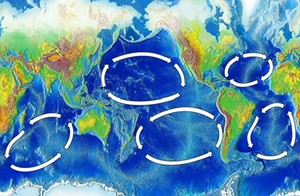 	(a)	loops.	(b)	gyres.	(c)	eddies.	(d)	sinks.10. 	The Coriolis deflection is caused by 	(a)	the wind-induced deflection of surface currents.	(b)	the gravitational attraction of the sun.	(c)	the combined gravitational attraction of the sun and moon.	(d)	the rotation of the Earth on its axis.11. 	What does ENSO stand for?	(a)	El Niño Surface Orientation	(b)	El Niño Southern Ocean	(c)	El Niño Southern Oscillation	(d)	El Niño Surface Oscillation12. 	In an El Niño year, near surface waters off Peru become 	(a)	warm and nutrient rich.	(b)	warm and nutrient poor.	(c)	cold and nutrient poor.	(d)	cold and nutrient rich.13. 	Which one of the following is a feature typical of western boundary currents of surface ocean currents? 	(a)	cold water 	(b)	warm water 	(c)	slow moving current	(d)	transport of small volumes of water14. 	Warm surface water is replaced by colder deeper water in a process known as 	(a)	subduction.	(b)	surface currents.	(c)	upwelling.	(d)	the Coriolis effect.15. 	In which direction do surface ocean currents generally transfer heat? 	(a)	from north to south	(b)	from south to north	(c)	from equatorial regions to polar regions	(d)	from tropical regions to equatorial regions Section Two: Short answer	(20 marks)This section has four (4) questions. Attempt all questions from this section.Write your answers in the space provided.1. 	Use the diagram of the food web on the next page to answer the following questions. 	a) 	In the food web, what do the arrows represent? 	  (1 mark)__________________________________________________________________________________________________________________________________________________________	b) 	What would be three (3) consequences of a loss in seals in the food web? 	  (3 marks)______________________________________________________________________________________________________________________________________________________________________________________________________________________________________________________________________________________________________________________________________________________________________________________________________________________________________________________________________________	c) 	What is the role of bacteria in food webs?	  (1 mark)__________________________________________________________________________________________________________________________________________________________	d) 	In the food web what could be considered as a producer?	  (1 mark)__________________________________________________________________________________________________________________________________________________________	e) 	Draw a food chain that shows the Australian salmon as a third order consumer.	  (1 mark)2. 	On the diagram below use labels and arrows to show the components of the water cycle and explain its importance. 	(5 marks)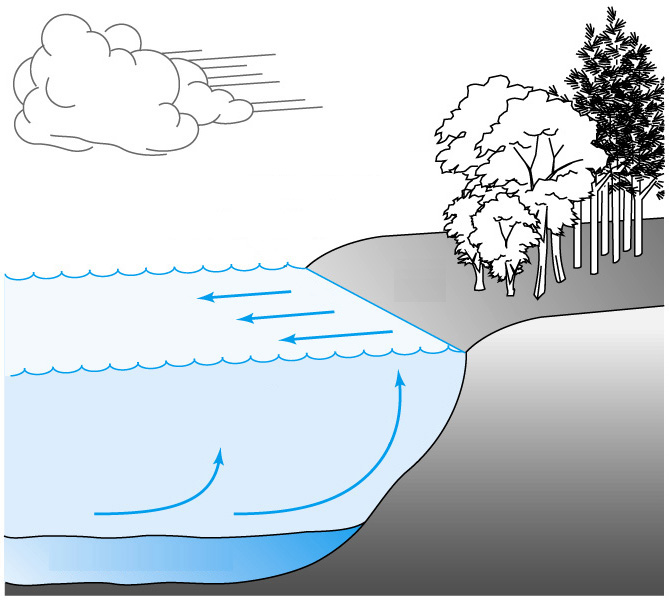 3. 	Complete the table below to explain the physical properties and characteristics of sea water as labelled.	(4 marks)4. 	Explain how the following factors act to create ocean currents.	(4 marks)Section Three: Extended answer							(10 marks)This section has one (1) question. Attempt this question on the lined paper provided.1. 	Explain the formation of the El Niño event. Include in your answer the following: • 	how the Southern Oscillation is important	(4 marks)• 	the effects on Australian currents	(3 marks)• 	the effects on Australian climate. 	(3 marks)ACKNOWLEDGEMENTSSection OneQuestion 6	Image: National Oceanic and Atmospheric Administration. (2008). [Ocean-wide gyres]. Retrieved May, 2014, from http://commons.wikimedia.org/wiki/File:Oceanic_gyres.pngSection TwoQuestion 2	Image: Bush, M.B. (2003). Ecology of a changing planet (3rd ed.) (Ch. 12). Upper Saddle River, NJ: Prentice Hall. Retrieved May, 2014, from http://wps.prenhall.com/esm_bush_ecology_3/47/12173/3116392.cw/index.html (see Image Gallery, Image 12–04, unlabelled).Marking key for sample assessment task 8 – Unit 2Section One: Multiple-choiceSection Two: Short answer1. 	Use the diagram above to answer the following.	a) 	In the food web, what do the arrows represent? 						b) 	What would be three (3) consequences of a loss in seals in the food web?			c) 	What is the role of bacteria in food webs?							d) 	In the food web what could be considered as a producer?					e) 	Draw a food chain that shows the Australian salmon as a third order consumer.	2. 	On the diagram below use labels and arrows to show the components of the water cycle and explain its importance. 								[Image: Bush, M.B. (2003). Ecology of a changing planet (3rd ed.) (Ch. 12). Upper Saddle River, NJ: Prentice Hall. Retrieved May, 2014, from http://wps.prenhall.com/esm_bush_ecology_3/47/12173/3116392.cw/index.html (see Image Gallery, Image 12-04, unlabelled).3. 	Complete the table below to explain the physical properties and characteristics of sea water as 	labelled.										4. 	Explain how the following factors act to create ocean currents.			Section Three: Extended answer							This section has one (1) question. Attempt this question on the lined paper provided.1. Explain the formation of the El Niño event. Include in your answer the following how the Southern Oscillation is important 	the effects on Australian currents and 	the effects on Australian climate. 	Sample assessment taskMarine and Maritime Studies – ATAR Year 11Task 9 – Unit 2Assessment type: Extended responseConditionsTime for the task: 2 hoursTask weighting5% of the school mark for this pair of units____________________________________________________________________________________________________Marine resource management in-class assessment (20 marks)You will be provided with a recent case study/report on the Western Rock Lobster and write a report that addresses specific focus questions associated with the Western Rock Lobster and its management as a marine resource.What you need to docarefully read the selected case study/report(s) provided by your teacherread the following focus questions highlight the key points and main ideas in the case study/report that address the questions and make brief notes as evidence of your research/planningwrite a report that addresses the questions. Focus questionsIntroductionWhat are the common and scientific names of the Western Rock Lobster?What are the regions in which the Western Rock Lobster is located?What are any previous and/or current resource management policies that target the Western Rock Lobster?Strategies, recommendations and actionsWhat are the strategies, recommendations and suggested actions aimed at managing the Western Rock Lobster? Discuss, including the following:habitat conservation and rehabilitation prioritiesidentification of natural, human, environmental and introduced threats to the long-term sustainability of the Western Rock Lobsterselected dates or regional closure times and identify the purpose for these timesidentification of the recreational and commercial catch quotas and specifications , including minimum and maximum sizes and the return of breeding stock identify issues associated with commercial pressure and population growth and the sustainability of the Western Rock Lobster resource.ConclusionProvide a concluding statement which summarises your overall response to this statement: 
‘Our Western Rock Lobster resource is healthy.’It is possible to adapt this task to the other Western Australian fisheries listed below:Abalone Fishery Abrolhos Island and Mid-West Trawl Managed Fishery Bêche-de-mer Fishery Broome Prawn Managed Fishery Exmouth Gulf Prawn Fishery Kimberley Prawn Managed Fishery Mackerel Fishery Marine Aquarium Fish FisheryNorthern Demersal Scalefish Managed Fishery Onslow and Nickol Bay Prawn Managed Fisheries Pearl Oyster Fishery Pilbara Trap Fishery Pilbara Trawl Fishery Salmon Managed Fisheries Shark Bay Experimental Crab Fishery Shark Bay Prawn Fishery Shark Bay Scallop Fishery Shark Bay Snapper Fishery South Coast Crustacean Fishery Specimen Shell Collection FisheryWest Coast Deep Sea Crab Interim Managed Fishery.Teacher’s resourcesBelow are resources that are suitable for this task. Teachers should select the resources that are most suited to the interests and abilities of their students. More able students should be given the opportunity to access, retrieve and analyse information from a range of sources.Fisheries Fact Sheet – Western Rock Lobsterhttp://www.fish.wa.gov.au/Documents/recreational_fishing/fact_sheets/fact_sheet_western_rock_lobster.pdf Recreational Fishing Guide Rock Lobstershttp://www.fish.wa.gov.au/Documents/recreational_fishing/rec_fishing_guide/rules_guide_statewide.pdf http://www.fish.wa.gov.au/Documents/recreational_fishing/licences/rec_licence_rock_lobster.pdf Identifying factors affecting the low western rock lobster puerulus settlement in recent yearsFinal FRDC Report – Project 2009/18. Available at http://www.fish.wa.gov.au/Documents/research_reports/frr255.pdf Fisheries management papers (one of many available at http://www.fish.wa.gov.au/About-Us/Publications/Pages/Fisheries-Management-Papers.aspx) West Coast Rock Lobster Harvest Strategy And Control Rules 2015 – 2019, December 2013.http://www.fish.wa.gov.au/Documents/management_papers/fmp263.pdf Other resources http://marinewaters.fish.wa.gov.au/wp-content/uploads/WF-December2005-page14-19.pdf http://www.fish.wa.gov.au/Documents/esd_reports/esd004.pdf http://marinewaters.fish.wa.gov.au/wp-content/uploads/WF-March2009-page16-21.pdf http://marinewaters.fish.wa.gov.au/wp-content/uploads/WF-April2010-page48-51.pdf http://marinewaters.fish.wa.gov.au/wp-content/uploads/WF-July2010-page46-48.pdf Marking key for sample assessment task 9 – Unit 2Requirements for assessmentDue datesExperimental reportAnswers to questionsDescriptionMarksavailableRecording of resultsResults for standard solutions recorded in a suitable table1–2Number of drops of silver nitrate recorded to reach endpoint approximately equals the number of grams of salt per litre i.e. for a 15 g L-1 salt solution, between 13 and 17 drops should be required1Results for unknown solutions recorded in a suitable table1–2Processing data: Calibration graph and determination of salt concentrations in unknownsSuitable title e.g. number of drops of silver nitrate required to reach end point with standard salt solutions 1Line graph plotted accurately 1Correctly labelled axes e.g. ‘x’ – saltwater concentration (g L-1), ‘y’ – number of drops of silver nitrate1Line of best fit drawn correctly1Correctly interpolates or extrapolates calibration graph to determine salinity of solutions from different locations1–2Processing of results and Evaluation questionsQuestion 1: Compare the salt concentrations for each sea water and estuary water sample and suggest reasons for any differences.Compares results and explains differences in the results for different locations using correct scientific terminology and appropriate marine and maritime knowledge. For example, uses maps, diagrams, knowledge of currents, evaporation, organisms 1–5Question 2: Identify two sources of potential error in the investigation. For each source of error identified, explain how the error can be minimised.identifies two potential sources of error e.g. human error, time constraints, equipment inadequate or controlling variablesfor each of the two sources of error, makes a specific suggestion that either improves methodology or reduces human error in the investigation22Question 3: In this experiment, you test each solution only once before the points are added to the calibration graph. Discuss whether you think this is a flaw in the investigation and, if so, suggest how this may be improved without you having to do more testing.recognition that testing once may not give accurate calibrationrecognition that combining class results to get an average can improve accuracy of calibration results11Question 4: What assumption is made in this experiment about the saltiness of sea water that makes the concentration determined only an approximation? Why does this assumption make the concentration determined inaccurate?recognition that the assumption is that the salt concentration in sea water is due only to sodium chloriderecognition that there are a range of other salts in sea waterrecognition that the assumption makes the salinity less than its true value111Total /25DescriptionMarksavailablePre-launch vessel preparation Pre-launch vessel preparation checks that lines used for securing are in good condition 1Initial boat checks: checks batteries are topped up and fully charged (if appropriate)1checks fuel and oil levels plus 50% in reserve1checks steering 1secures keys and bung 1checks that area is suitable for operation1test runs motor1checks trailing bracket 1Safety: inspects, checks and secures safety equipment for area of operation 1logs on1checks boating weather forecast 1Trailer: checks lights are working1checks for appropriate wheel pressure1checks for appropriate tyre tread1checks that bearings are lubricated1checks that tow hitch and safety chains are attached 1attaches and secures tie downs 1attaches and secures lines1Student score      /18Launching a vessel Launching a vessel detaches and stores tie downs 1removes lights 1checks that wind, tide and current are appropriate for side of ramp approach1checks engine and tilt1replaces bung(s) 1secures fore and aft launching line (bridle)1Student score      /6Coming up to a buoy bow first Coming up to a buoy bow first checks to ensure it is safe to perform the skill1selects safe speed 1selects appropriate angle of approach by considering the direction of wind, tide or current1prepares vessel for picking up mooring (boat hook and mooring line)1approaches mooring at appropriate speed with bow towards mooring 1uses appropriate gears and throttle to maintain position at mooring1timely use of revs1secures vessel1Student score      /8DescriptionMarksavailableTurning in a confined area Turning in a confined area checks to ensure it is safe to perform the skill1checks for appropriate turning side for confined area (pitch of propeller, current, wind or tide)1selects safe speed 1selects appropriate angle of approach by considering the direction of wind, tide or current1manoeuvres within confined area with little or no impact to berth1uses appropriate gears and throttle1uses revs in a timely manner1departs from confined area safely1Student score      /8Retrieving a vessel Retrieving a vessel prepares appropriate securing lines and/or fenders if necessary 1checks to ensure it is safe to perform the skill1selects safe speed 1selects appropriate angle of approach by considering the direction of wind, tide or current1selects appropriate side, wave action or landing area1manoeuvres vessel for retrieval, taking into consideration local environmental conditions1uses appropriate gears and throttle1uses revs in a timely manner1secures vessel in preparation for retrieval1retrieves vessel onto trailer with engine tilted and safety chain attached1safely moves away from ramp or landing area1attaches lights for road transport1Student score      /12Care and maintenance Care and maintenance removes bung(s)1flushes motor1turns off power (if required)1washes hull and trailer1checks hull and vessel for defects1checks safety gear (removes if necessary)1Student score      /6Grand total/58SectionSuggestedworking timeNumber of questionsMarksONEMultiple-choice10 minutes1515TWOShort answer25 minutes420THREEExtended answer10 minutes110Physical propertyExplanationWater PressureLightSoundHeat capacityFactorEffect on ocean current creationWindEarth’s Rotation and Coriolis ForceWater temperature differencesWater density differencesQuestionAnswer1A2A3C4D5D6A7C8D9B10D11C12B13B14C15CDescription Mark1 mark each0–15Total/15Description MarkEnergy flow/flow of energy1Description MarkAny three of the following:increase in anchovy populationincrease in Australian herring populationincrease in mulloway populationdecrease in Great White shark population1–3Description MarkDecomposer/break down dead material/recycling inorganic nutrients1Description MarkPhytoplankton or seagrass (either one or both acceptable)1Description MarkAny of the following food chains:Phytoplankton  shrimp  Australian herring  Australian salmonOrPhytoplankton  anchovies  Australian herring  Australian salmonOr Phytoplankton  juvenile garfish  Australian herring  Australian salmonOr Seagrass  juvenile garfish  Australian herring  Australian salmon1Description MarkFor labelling, arrows and explanation – at least any five of:evaporation off oceanevaporation off groundevaporation off water bodies other than oceancondensationcloud formationsurface runoffground water systemstranspiration.1–5(1 mark each)Physical propertyExplanationWater PressureAs depth of the ocean increases so does the pressure; water denser than air so pressure increases more with depth than it does with air; 1 atm increase for each 10 m of ocean water depthLight(Ocean) water absorbs light more than air; as depth increases light is absorbed and colour is lostSoundSound travels faster in water than air; sound is transmitted faster so may be louder and closer to our ears compared to airHeat capacityThe amount of heat required to change water temperature by a given amount is higher than it is for air; increasing salinity increases thermal capacity of water; on a mass basis (ocean) water absorbs more heat than airDescription Mark1 mark for each explanation as above1–4FactorEffect on ocean current creationWindCauses surface water of oceans (and others) to move in the direction of the wind causing surface ocean currents; larger wind systems lead to larger ocean currentsEarth’s Rotation and Coriolis Force(Ocean) water is moved outwards by the Coriolis effect and turning of the globe to cause the circular movement of currentsWater temperature differencesTemperature causes density differences and therefore water movement; surface temperatures are higher than lower, and equatorial temperatures are higher than polar causing lateral and horizontal currentsWater density differencesWater will move from areas of high density to low and cause currents as a resultDescription Mark1 mark for each effect as above1–4Description MarkHow the Southern Oscillation is important. Any four of the following explained :changes in rainfallchanges in agriculture and food productionchanges to fish and ocean habitatschanges to weatherchange to extreme weather eventseffects on ocean currents.1–4(1 mark each)The effects on Australian currents. Any three of the following explained :cooler waters off Australia’s East coastslowerweaker Leeuwin currentcooler Leeuwin currentweaker local Australian currents.1–3(1 mark each)The effects on Australian climate. Any three of the following explained: drier conditions in Eastern statesdrought possibility increases in much of Australiahotter weather often occursincrease bushfire risk during summersdrier winters.1–3(1 mark each)Total/10What needs to be submittedDue datesResearch preparation e.g. highlighted case study/report, notes, plan for written responseFinal written responseDescriptionMarks availableEvidence of research-planning presentation of key points and main ideas have been highlighted1planning and preparatory annotations and notes made 1Student score/2Content (main body of written response) Introduction common and scientific names of the chosen species identified  	e.g. Panulirus Cygnus, crayfish, crays, spiny lobsters1region/s identified e.g. between Augusta and Shark Bay or between latitudes 21o44’S and 34o24’S or Zones A, B and C1resource management policy identified e.g. beginning in 1963 with limited entry, quota management system, size limits, protection for females in breeding condition, controls on the type of gear used , including escape gaps in pots, and logbook schemes1Student score /3Strategies, recommendations and actions habitat conservation and rehabilitation priorities suggested2natural, human, environmental and introduced threats to the long term sustainability of the Western Rock Lobster identified2dates or regional closure times identified e.g. commercial, 15 November–31 August; Abrolhos Islands area, closed until 15 March; recreational, 15 Nov–30 June1purpose for above times described e.g. fishing controls for long term sustainability, record low puerulus settlement1recreational and commercial catch quotas and specifications and/or breeding stock returns outlined2long term sustainability of the marine resource identified2Student score/10Conclusion concluding paragraph/s clearly indicates at least three points, with supporting evidence, which justify the statement e.g. Western Rock Lobster fishery is one of a handful in Australia where a long-term scientific program has provided sufficient detailed information to predict catches up to four years in advance; international acknowledgement as one of the best managed and sustainable in the world; in economic interest as export industry is worth millions of dollars 3concluding paragraph/s indicates at least three points, without supporting evidence, which justify the statement2concluding paragraph/s indicates one or two points, without supporting evidence, which justify the statement1Student score/3Layout and structure logically organised and labelled appropriately with all headings and sub-headings1identified management systems are adequately justified and accurately referenced1Student score /2Overall total/20